Christina Lange
OKR in der Praxis
Objectives & Key Results — Beispiele, Hacks, Erfahrungen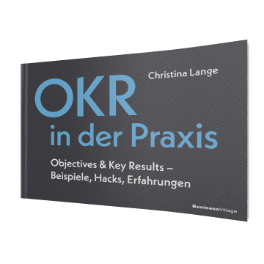 1. Auflage BusinessVillage 2022
220 SeitenISBN 		978-3-86980-647-1	24,95 Euro
ISBN-EPUB	978-3-86980-649-5	19,95 Euro
ISBN-PDF	978-3-86980-648-8	19,95 Euro
Pressematerialien:http://www.businessvillage.de/1134.htmlSpätestens bei der praktischen Umsetzung von Objectives & Key Results stoßen wir auf viele offene Fragen und Widerstand in der Organisation. Doch wie lässt sich OKR konkret im Unternehmen umsetzen? Wie kann die erfolgreiche Einführung gelingen? Und woran scheitert OKR oftmals?Antworten darauf liefert Langes Buch. Anhand von echten Fällen illustriert es, wie der gesamte OKR-Zyklus im Unternehmen, den Abteilungen und den Köpfen etabliert wird. Von der strategischen Ausrichtung über die Rolle des OKR-Coaches bis hin zur Kulturentwicklung stehen in diesem Buch die praktischen Erfahrungen von Experten aus Unternehmen im Vordergrund. Anschaulich zeigt es, mit welchen Werkzeugen die Arbeit am OKR-Zyklus erleichtert wird, und verdeutlicht, wie OKR im Zusammenspiel mit agilen Rahmenwerken zu verstehen ist. Lernschleifen verkürzen, Fehler vermeiden und den Transformationsprozess beschleunigen. Wie das geht, zeigt dieses Praxisbuch.Die Autorin»Einfach machen!« Dafür schlägt Christina Langes Herz im doppelten Sinne: Dinge vereinfachen und ins Rollen bringen. Als Agile Product Coach liebt sie es, Menschen und Organisationen zu fördern und zu fordern. Ihre Leidenschaft gilt der digitalen Produktentwicklung und damit dem Erschaffen von wertstiftenden und sinnvollen Lösungen für Kunden. Objectives & Key Results ist für sie DAS unverzichtbare Rahmenwerk, um Organisationen an gemeinsamen Zielen auszurichten. 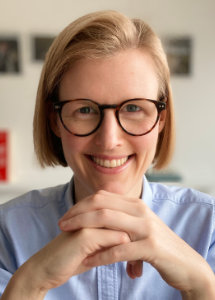 https://pragmaticchange.com/Über BusinessVillageBusinessVillage ist der Verlag für die Wirtschaft. Unsere Themen sind Beruf & Karriere, Innovation & Digitalisierung, Management & Führung, Kommunikation & Rhetorik und Marketing & PR. Unsere Bücher liefern Ideen für ein neues Management und selbstbestimmtes Leben. BusinessVillage macht Lust auf Veränderung und zeigt, was geht. Update your Knowledge!PresseanfragenSie haben Interesse an honorarfreien Fachbeiträgen oder Interviews mit unseren Autoren? Gerne stellen wir Ihnen einen Kontakt her. Auf Anfrage erhalten Sie auch Besprechungsexemplare, Verlosungsexemplare, Produktabbildungen und Textauszüge. BusinessVillage GmbH
Jens Grübner
Reinhäuser Landstraße 22  
37083 GöttingenE-Mail: redaktion@businessvillage.de
Tel: +49 (551) 20 99 104
Fax: +49 (551) 20 99 105-------------------------------------Geschäftsführer: Christian HoffmannHandelsregisternummer: 3567Registergericht: Amtsgericht Göttingen